Муниципальное бюджетное дошкольное общеобразовательное учреждение«Детский сад комбинированного вида №26»Челябинской области города ОзерскаМузыкально-тематическое интегрированное занятие«Зимние забавы» в 2-ой младшей группе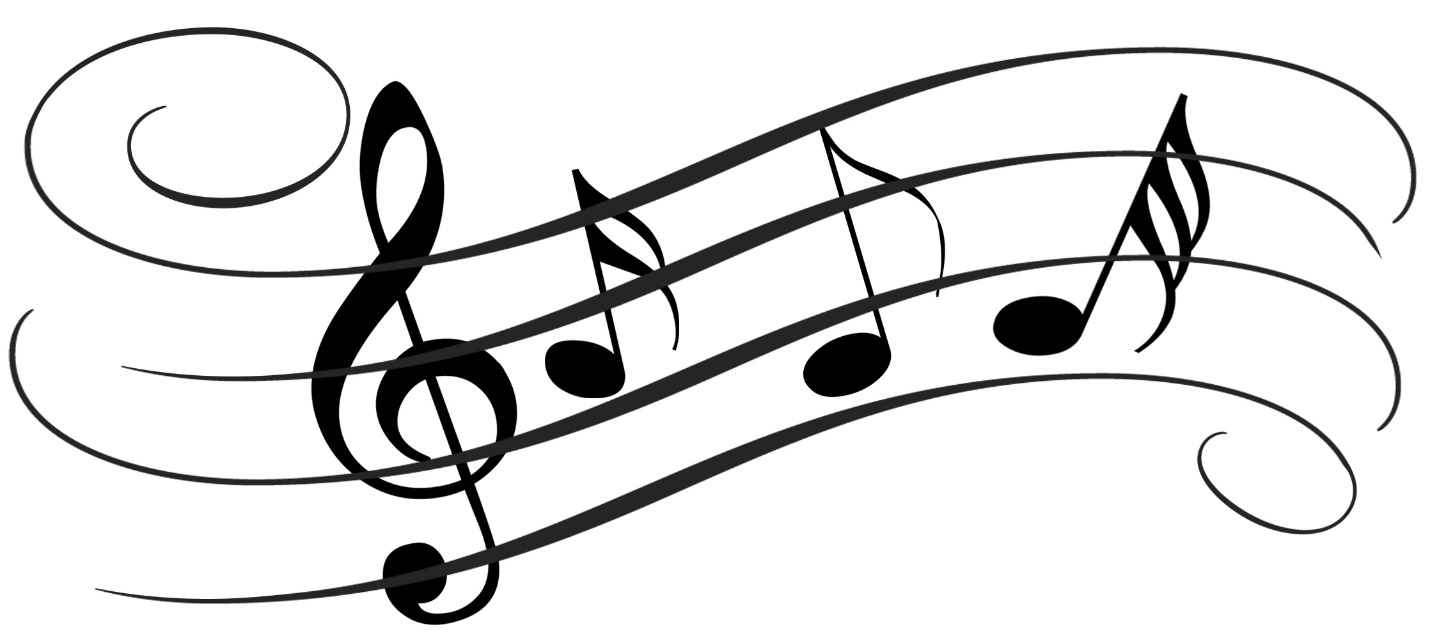 разработчикмузыкальный руководительЗубрицкая Ирина Анатольевна1 квалификационная категорияг. Озерск 2022Цель- закрепление знаний о времени года зима средствами музыкотерапииЗадачиОбучающие: -формировать представление о сезонных изменениях, закрепить знания о   зиме-уточнить представление о зимних играх-учить детей играть на музыкальных инструментах: ложках    - приобщать детей к пению, побуждать малышей подпевать взрослому   повторяющиеся слова.Развивающие: -развивать музыкально - эстетическое восприятие, наблюдательностьВоспитательные:- воспитывать бережное отношение к природе, любознательность.Оборудование:-Снеговик-Мишка-ложки-снежки по 2 шт. на каждого ребёнкаХод занятияДети заходят в группу под вступление к музыкально-ритмическим движениям «Вот как мы умеем!». Дети маршируют.Музыкально-ритмические движения «Вот как мы умеем!»Зашагали ножки - топ,топ,топ!Прямо по дорожке - топ,топ,топ!Ну-ка, веселее - топ,топ,топ!Вот как мы умеем - топ,топ,топ!Зашагали ножки - топ,топ,топ!Прямо по дорожке - топ,топ,топ!Топают сапожки - топ,топ,топ!Это наши ножки - топ,топ,топ!Музыкальный руководитель: Зимой стоят трескучие морозы и дует ледяной ветер. Вокруг домов, вокруг деревьев гуляет вьюга. Это она замела все дорожки и сделала большие сугробы. Целыми днями слышится её громкий вой – это вьюга поёт свою грустную песню «У-у! Замету!»Фонопедическое упражнение «Вьюга»За окном бушует вьюга: У-у!....  (качают руками )Потихонечку крадется:У-у!.... (шлепают ладонями по коленям)Кружит вьюга, воет вьюга! У-у!  (качают руками)Не ходите в лес гулять – С собою унесу-у!   (грозят пальчиком)Музыкальный руководитель : Вокруг стало белым-бело! Давайте оденемся потеплее – шапку, варежки, шарфик, валенки  и пойдем гулять! Музыкально-ритмическая игра «Снег, снег, снег, снежок, белые дорожки»Звучит веселая музыка.Появляется Снеговик.Снеговик.  Я,ребята, снеговикК снегу, холоду привык!Снеговик я, не простой!Любопытный, озорной!Знать хочу я, чем ребята,Занимаются зимой.Много снега, посмотрите!Поиграть в снежки хотите?1,2,3,4,5,Выходи в снежки играть!    Музыкально-подвижная игра «Принеси снежок»Музыкальный руководитель предлагает детям поиграть. Дети выстраиваются друг за другом в колонну. В пяти шагах от них кладётся обруч со снежками. Первый ребёнок бежит к обручу, берёт снежок, кидает в корзину. Он встаёт в конец колонны. Затем бежит следующий ребёнок. Условие игры - за края обруча не выходить.Музыкальный руководитель: Я очень люблю зиму. Посмотрите, как  красиво зимой: вся земля покрыта белым снегом, на деревьях снег, на домах снежные сугробы.Воспитатель выставляет перед детьми сюжетную картину о зиме. Описание картины «Зимние забавы»Дети рассказывают, что видят на картине.А как много зимних игр! Дети, во что вы любите играть?Дети отвечают, показывают на картине, во что играют дети.А вы любите кататься на саночках? Дети: ДА!Музыкально-подвижная игра «Саночки» Звучит музыка.Музыкальный руководитель: Мишка, здесь видать ходил и немного наследил. Что-то Мишки не видать, видно он улёгся спать.  Мишка, Мишка – хватит спать, выйди к детям поиграть.Не идёт! Видно крепко уже спит, давайте сами покажем, как мишка по лесу гулял.Песня с движениями  « Берлога. Мишка косолапый» ( Е. Железнова)Мишка косолапый по лесу гулял,
Для своей берлоги место выбирал.
Под сосной высокой землю стал копать.
Выкопал берлогу - и улёгся спать.

Звёздочки - снежинки падали с небес,
Замели дороги, замели весь лес.
И деревья ветер зиму всю качал,
И всю зиму мишка крепко-крепко спал.
Медведь:Я мохнатый косолапыйСладко спал зимой в лесуНо услышал я весельеИ поднялся поскорей.Я принес вам ложкиЛожки расписные!Ложки расписные –вот они какие!Танец с ложкамиСнеговик:Ой, какой в лесу морозЩиплет щёчки нам и нос!Погреемся?Песня с движениями «Зимние забавы».Лыжи надеваем мыИ идём кататься.Посмотри-ка, как на нихМожно быстро мчаться.Санки с горки ледянойБыстро мчаться сами.Впереди Большой сугроб —Бах! — застряли сани.Дети идут друг за другом, подражая движениям лыжников.Разбиваются на пары. Один ребёнок встаёт впереди, другой сзади.Дети берутся за руки и бегут друг за другом. Останавливаются и приседают.Снеговик:До свиданья, детвора!Мне на холод пора!Литература:1.Арсеневская О. Н. Система музыкально-оздоровительной работы в детском саду: занятия, игры, упражнения. – Волгоград : Учитель, 2011 – 204 с.2.Музыка в детском саду.Первая младшая группа/Сост.Н.Ветлугина и др.- М :Музыка,1990.-125с.3.Луконина Н.Н. Праздники в деском саду: для детей 2-4 лет.-М.:Айрис-пресс,2003.112с.4.От рождения до школы. Примерная общеобразовательная программа/Под ред. Н,Е.Вераксы,Т.С.Комаровой,М.А.Васильевой.-М.: Мозаика - синтез, 2014.5.Музыкальные занятия по программе«От рождения до школы». Первая младшая группа/Авт.сост.0.Н.Арсеневская.-Волгоград.:Учитель,2013.-191с.6.Музыкальные занятия по программе«От рождения до школы». Первая младшая группа/Авт.сост.Е.Н.Арсенина.-Волгоград.:Учитель,2015.-191с.7. Белая А. Е., Мирясова В. И. Пальчиковые игры. – М., 1999.-9с.8. Ермакова С.О.Пальчиковые игры для детей от года до трех лет.-М.:РИПОЛ классик,2010.-256с.9. Каплунова И., Новоскольцева И. Праздник каждый день (младшая группа): конспекты музыкальных занятий с аудиоприложением. – Санкт-Петербург : Композитор, 2014.. – 236 с.